Приложение к приказуОт  14.06.2019 № 630-П	             Порядок разработки и утверждения основных профессиональных образовательныхпрограмм СГТУ имени Гагарина Ю.А.Создан на основе Федерального закона от 29 декабря 2012 г. N 273-ФЗ "Об образовании в Российской Федерации" (Собрание законодательства Российской Федерации, 2012, N 53), Порядка организации и осуществления образовательной деятельности по образовательным программам высшего образования – программам бакалавриата, программам магистратуры, программам специалитета, утвержденным приказом Минобрнауки России от 05.04 2017 №301.Общие положенияОсновные профессиональные образовательные программы высшего образования (ОПОП) (далее образовательная программа или ОПОП) самостоятельно разрабатываются и утверждаются СГТУ имени Гагарина Ю.А. на основе актуализированных федеральных государственных образовательных стандартов высшего образования с учетом профессиональных стандартов (ФГОС ВО 3++) и соответствующих примерных основных образовательных программ (ПООП), внесенных в установленном порядке в официальный реестр ПООП. Программы бакалавриата реализуются по направлениям подготовки высшего образования - бакалавриата, программы специалитета - по специальностям высшего образования - специалитета, программы магистратуры - по направлениям подготовки высшего образования - магистратуры.Образовательная программа имеет направленность (профиль) (далее - направленность), характеризующую ее ориентацию на:область (области) и (или) сферу (сферы) профессиональной деятельности выпускников;тип (типы) задач профессиональной деятельности выпускников;при необходимости – на объекты профессиональной деятельности выпускников или область (области) знания.профессиональные стандарты, соответствующие выбранным областям и типам задач  профессиональной деятельности.По специальности или направлению подготовки возможна реализация нескольких программ бакалавриата (программ специалитета, программ магистратуры), имеющих различную направленность.Направленность образовательной программы устанавливается следующим образом:а) направленность программы бакалавриата конкретизирует ориентацию программы бакалавриата на область (области) и (или) сферу (сферы) профессиональной деятельности и тип (типы) задач профессиональной деятельности в рамках направления подготовки, либо соответствует направлению подготовки в целом;б) направленность программы специалитета:определяется специализацией, выбранной из перечня специализаций, установленного образовательным стандартом;в случае отсутствия специализаций, установленных образовательным стандартом, - конкретизирует ориентацию программы специалитета на область (области) и (или) сферу (сферы) профессиональной деятельности и тип (типы) задач профессиональной деятельности в рамках специальности либо соответствует специальности в целом;в) направленность программы магистратуры конкретизирует ориентацию программы магистратуры на область (области) и (или) сферу (сферы) профессиональной деятельности и тип (типы) задач профессиональной деятельности в рамках направления подготовки.В наименовании образовательной программы указываются наименование специальности или направления подготовки и направленность образовательной программы, если указанная направленность отличается от наименования специальности или направления подготовки.ОПОП, разрабатываемая в соответствии с ФГОС ВО 3++, состоит из обязательной части и части, формируемой участниками образовательных отношений (далее соответственно - базовая часть и вариативная часть).обязательную (базовую) часть и часть, формируемую участниками образовательных отношений (вариативную).К обязательной части программы относятся дисциплины (модули) и практики, обеспечивающие формирование общепрофессиональных компетенций, а также профессиональных компетенций, установленных ПООП (примерной основной образовательной программой) в качестве обязательных (при наличии). Дисциплины (модули) и практики, обеспечивающие формирование универсальных компетенций, могут включаться в обязательную часть программы и в вариативную часть (формируемую участниками образовательных отношений).Перечень компетенций, а также индикаторы (показатели) их достижения, обеспечиваемые дисциплинами (модулями) и практиками обязательной (базовой) части, представленные в ПООП, являются обязательными для всех программ в рамках данного направления подготовки.Базовая часть образовательной программы является обязательной вне зависимости от направленности образовательной программы, обеспечивает формирование у обучающихся компетенций, установленных образовательным стандартом, и включает в себя:дисциплины (модули) и практики, установленные образовательным стандартом (при наличии таких дисциплин (модулей) и практик);дисциплины (модули) и практики, установленные организацией;итоговую (государственную итоговую) аттестацию.Вариативная часть образовательной программы направлена на расширение и (или) углубление компетенций, установленных образовательным стандартом, а также на формирование у обучающихся компетенций, установленных организацией дополнительно к компетенциям, установленным образовательным стандартом (в случае установления организацией указанных компетенций), и включает в себя дисциплины (модули) и практики, установленные организацией. Содержание вариативной части формируется в соответствии с направленностью образовательной программы.Обязательными для освоения обучающимся являются дисциплины (модули) и практики, входящие в состав базовой части образовательной программы, а также дисциплины (модули) и практики, входящие в состав вариативной части образовательной программы в соответствии с направленностью указанной программы.При обеспечении инклюзивного образования инвалидов и лиц с ограниченными возможностями здоровья в образовательную программу могут быть включены специализированные адаптационные дисциплины (модули).При реализации образовательной программы, разработанной в соответствии с образовательным стандартом, факультативные и элективные дисциплины (модули), а также специализированные адаптационные дисциплины (модули) включаются в вариативную часть указанной программыОрганизация разработки и реализации ОПОПОПОП  представляет собой комплекс основных характеристик образования (объем, содержание, планируемые результаты), организационно-педагогических условий, форм аттестации, который представлен в виде общей характеристики образовательной программы, учебного плана, календарного учебного графика, рабочих программ дисциплин (модулей), программ практик, оценочных средств, методических материалов, иных компонентов, включенных в состав образовательной программы по решению организации. Образовательная программа разрабатывается выпускающей кафедрой и кафедрами, обеспечивающими чтение дисциплин и проведение других видов образовательной деятельности на основе приказа об открытии образовательной программы.В образовательной программе определяются:- планируемые результаты освоения образовательной программы - сформированные универсальные, общепрофессиональные компетенции обучающихся, установленные образовательным стандартом ФГОС ВО 3++, и профессиональные компетенции. Перечень профессиональных компетенций выпускника устанавливается, исходя из направленности (профиля) программы (при наличии), с учетом соответствующей примерной основной образовательной программой (ПООП), внесенной в установленном порядке в официальный реестр ПООП, на основе содержания обобщенных трудовых функций (полностью или частично в зависимости от установленных в профессиональном стандарте требований к образованию и обучению) из соответствующих профессиональных стандартов (при наличии), выбранных в соответствии с п. 1.3 ФГОС ВО 3++, а также, при необходимости, на основе анализа требований к компетенциям, предъявляемых к выпускникам данного направления подготовки на рынке труда, обобщения зарубежного опыта, проведения консультаций с ведущими работодателями, объединениями работодателей отрасли, в которой востребованы выпускники основных профессиональных образовательных программ в рамках данного направления подготовки, иных источников;- планируемые результаты обучения по каждой дисциплине (модулю) и практике - знания, умения, навыки и (или) опыт деятельности, характеризующие этапы формирования компетенций и обеспечивающие достижение планируемых результатов освоения образовательной программы.В общей характеристике образовательной программы (Приложение 1) указываются:квалификация, присваиваемая выпускникам;направленность (профиль) образовательной программы;область (области) и (или) сферу (сферы) профессиональной деятельности выпускников;тип (типы) задач профессиональной деятельности, к которому (которым) готовятся выпускники;перечень выбранных профессиональных стандартов, соотнесенных с федеральным государственным образовательным стандартом по направлению подготовки;перечень основных задач профессиональной деятельности выпускников; планируемые результаты освоения образовательной программы;сведения о профессорско-преподавательском составе, необходимом для реализации образовательной программы.В состав общей характеристики образовательной программы можно включить также иные сведения. Общая характеристика образовательной программы формируется выпускающей кафедрой на основе критериев и показателей, приведённых в ФГОС ВО 3++ и содержания составляющих образовательную программу материалов.В учебном плане (Приложение 2) указывается перечень дисциплин (модулей), практик, аттестационных испытаний итоговой (государственной итоговой) аттестации обучающихся, других видов учебной деятельности (далее вместе - виды учебной деятельности) с указанием их объема в зачетных единицах и академических часах, последовательности и распределения по периодам обучения. В учебном плане выделяется объем работы обучающихся во взаимодействии с преподавателем (далее - контактная работа обучающихся с преподавателем) (по видам учебных занятий) и самостоятельной работы обучающихся в академических часах. Для каждой дисциплины (модуля) и практики указывается форма промежуточной аттестации обучающихся. Учебный план формируется выпускающей кафедрой на основе критериев и показателей ФГОС ВО 3++, предложений кафедр, участвующих в реализации ОПОП и решений УМКН/УМКС.В календарном учебном графике (Приложение 3) указываются периоды осуществления видов учебной деятельности и периоды каникул. Календарный учебный график формируется УМУ СГТУ имени Гагарина Ю.А. ежегодно на основе утверждённых учебных плановРабочая программа дисциплины (модуля) (Приложение 4) разрабатывается кафедрой, реализующей образовательную деятельность по дисциплине в соответствии с утверждённым учебным планом, включает в себя:наименование дисциплины (модуля);указание места дисциплины (модуля) в структуре образовательной программы;перечень планируемых результатов обучения по дисциплине (модулю), соотнесенных с планируемыми результатами освоения образовательной программы;объем дисциплины (модуля) в зачетных единицах с указанием количества академических часов, выделенных на контактную работу обучающихся с преподавателем (по видам учебных занятий) и на самостоятельную работу обучающихся;содержание дисциплины (модуля), структурированное по темам (разделам) с указанием отведенного на них количества академических или астрономических часов и видов учебных занятий;перечень учебно-методического обеспечения для самостоятельной работы обучающихся по дисциплине (модулю);фонд оценочных средств для проведения промежуточной аттестации обучающихся по дисциплине (модулю);перечень основной и дополнительной учебной литературы, необходимой для освоения дисциплины (модуля);перечень ресурсов информационно-телекоммуникационной сети "Интернет" (далее - сеть "Интернет"), необходимых для освоения дисциплины (модуля);методические указания для обучающихся по освоению дисциплины (модуля);перечень информационных технологий, используемых при осуществлении образовательного процесса по дисциплине (модулю), включая перечень программного обеспечения и информационных справочных систем (при необходимости);описание материально-технической базы, необходимой для осуществления образовательного процесса по дисциплине (модулю).в состав рабочей программы дисциплины (модуля) можно включить также иные сведения и (или) материалы.Программа практики (Приложение 5) разрабатывается кафедрой, реализующей её в соответствии с утверждённым учебным планом, и актуализируется ежегодно, до начала практики в соответствии с новой информацией, и местом прохождения практики включает в себя:указание вида практики, способа и формы (форм) ее проведения;перечень планируемых результатов обучения при прохождении практики, соотнесенных с планируемыми результатами освоения образовательной программы;указание места практики в структуре образовательной программы;указание объема практики в зачетных единицах и ее продолжительности в неделях либо в академических часах;содержание практики;указание форм отчетности по практике;фонд оценочных средств для проведения промежуточной аттестации обучающихся по практике;перечень учебной литературы и ресурсов сети "Интернет", необходимых для проведения практики;перечень информационных технологий, используемых при проведении практики, включая перечень программного обеспечения и информационных справочных систем (при необходимости);описание материально-технической базы, необходимой для проведения практики.в состав программы практики можно включить также иные сведения и (или) материалы.Оценочные средства представляются в виде фонда оценочных средств для промежуточной аттестации обучающихся и для итоговой (государственной итоговой) аттестации.Фонд оценочных средств для проведения промежуточной аттестации обучающихся по дисциплине (модулю) или практике, входящий в состав, соответственно, рабочей программы дисциплины (модуля) или программы практики, разрабатывается кафедрой, осуществляющей чтение дисциплины или ведение практики, в соответствии со структурой отчётности по дисциплине или практике, приведённой в учебном плане, и включает в себя:перечень компетенций с указанием этапов их формирования в процессе освоения образовательной программы;описание показателей и критериев оценивания компетенций на различных этапах их формирования, описание шкал оценивания;типовые контрольные задания или иные материалы, необходимые для оценки знаний, умений, навыков и (или) опыта деятельности, характеризующих этапы формирования компетенций в процессе освоения образовательной программы;методические материалы, определяющие процедуры оценивания знаний, умений, навыков и (или) опыта деятельности, характеризующих этапы формирования компетенций.Показатели и критерии оценивания сформированности компетенций, шкалы и процедуры оценивания определяются на различных этапах их формирования, для каждого результата обучения по дисциплине (модулю) или практике.Фонд оценочных средств для итоговой (государственной итоговой) аттестации (Приложение 6) разрабатывается выпускающей кафедрой на основе требований ФГОС ВО 3++ и включает в себя:перечень компетенций, которыми должны овладеть обучающиеся в результате освоения образовательной программы;описание показателей и критериев оценивания компетенций, а также шкал оценивания;типовые контрольные задания или иные материалы, необходимые для оценки результатов освоения образовательной программы;методические материалы, определяющие процедуры оценивания результатов освоения образовательной программы.ОПОП разрабатывают в форме комплекта документов, который обновляется с учетом развития науки, культуры, экономики, техники, технологий и социальной сферы.Каждый компонент образовательной программы разрабатывается в форме единого документа или комплекта документов.При реализации образовательных программ используются различные образовательные технологии, в том числе дистанционные образовательные технологии, электронное обучение.При реализации образовательных программ может применяться форма организации образовательной деятельности, основанная на модульном принципе представления содержания образовательной программы и построения учебных планов, использовании соответствующих образовательных технологий.Содержание высшего образования по образовательным программам и условия организации обучения обучающихся с ограниченными возможностями здоровья определяются адаптированной образовательной программой, а для инвалидов также в соответствии с индивидуальной программой реабилитации инвалида.Обучение обучающихся с ограниченными возможностями здоровья осуществляется на основе образовательных программ, адаптированных при необходимости для обучения указанных обучающихся.Обучение по образовательным программам инвалидов и обучающихся с ограниченными возможностями здоровья осуществляется организацией с учетом особенностей психофизического развития, индивидуальных возможностей и состояния здоровья таких обучающихся.СГТУ имени Гагарина Ю.А. создаёт специальные условия для получения высшего образования по образовательным программам обучающимися с ограниченными возможностями здоровья.Под специальными условиями для получения высшего образования по образовательным программам обучающимися с ограниченными возможностями здоровья понимаются условия обучения таких обучающихся, включающие в себя использование специальных образовательных программ и методов обучения и воспитания, специальных учебников, учебных пособий и дидактических материалов, специальных технических средств обучения коллективного и индивидуального пользования.Порядок утверждения ОПОП.ОПОП утверждается:– на заседаниях кафедр, обеспечивающих чтение дисциплины, проведение практик, подготовку выпускной квалификационной работы, итоговой аттестации;– на заседании Учебно-методической комиссии по специальности / направлению – УМКС/УМКН;- проректором по учебной работе.Хранятся оригиналы ОПОП на бумажных носителях после их оформления, на выпускающих кафедрах университета в составе документации УМКН/УМКС, вторые экземпляры или копии рабочих программ дисциплин, программ практик хранятся на кафедрах университета, обеспечивающих чтение дисциплин, проведение практик, подготовку выпускной квалификационной работы, итоговой аттестации. Копия ОПОП в электронном виде после его утверждения в установленном порядке размещается разработчиком (разработчиками) в информационно-образовательной среде СГТУ имени Гагарина Ю.А.Информация об образовательной программе размещается на официальном сайте СГТУ имени Гагарина Ю.А. в сети "Интернет".Обновление содержания ОПОП производится по мере необходимости решением председателя учебно-методической комиссии специальности / направления, а также ежегодно до начала учебного года.Контроль качества ОПОП возлагается на кафедру-разработчика, выпускающую кафедру, УМКН/УМКС.Ответственность за качество содержания и актуальность материалов несёт преподаватель дисциплины и заведующий кафедрой, обеспечивающей преподавание дисциплины.Приложение 1МИНИСТЕРСТВО НАУКИ И ВЫСШЕГО ОБРАЗОВАНИЯ РОССИЙСКОЙ ФЕДЕРАЦИИ Федеральное государственное бюджетное образовательное учреждение высшего образования  «Саратовский  государственный технический университет  имени Гагарина Ю.А.»УТВЕРЖДАЮПроректор по учебной работе____________«____»________ 20    гОСНОВНАЯ ПРОФЕССИОНАЛЬНАЯ ОБРАЗОВАТЕЛЬНАЯ ПРОГРАММА (ОПОП)ВЫСШЕГО ОБРАЗОВАНИЯ(федеральный образовательный стандарт на основе профессиональных стандартов (ФГОС ВО 3++)Направление подготовки (специальность)_Шифр____(наименование)_________________________________________Профиль (специализация)______________________________________Уровень высшего образования (бакалавриат, магистратура, специалитет)Квалификация – бакалавр, магистр, инженерФорма обучения – очная (очно-заочная, заочная)Саратов 201.ОБЩАЯ ХАРАКТЕРИСТИКА ОСНОВНОЙ ПРОФЕССИОНАЛЬНОЙ ОБРАЗОВАТЕЛЬНОЙ ПРОГРАММЫ (ОПОП)1.1. Квалификация: (указывается квалификация, присваиваемая выпускникам) ________________________________________1.2. Срок освоения ОПОП – 4 года (очная форма) 1.3. Трудоемкость ОПОП – 240 зачетных единиц1.4. Направленность (профиль) образовательной программы:______________________________________________________2. ХАРАКТЕРИСТИКА ПРОФЕССИОНАЛЬНОЙ ДЕЯТЕЛЬНОСТИ ВЫПУСКНИКОВ2.1. Области профессиональной деятельности и (или) сферы профессиональной деятельности выпускников_____________________ _____________________________________________________________                             2.2.Типы задач профессиональной деятельности выпускников: _____________________________________________________________                2.3. Перечень основных объектов профессиональной деятельности выпускников: ____________________________________________________2.4. Перечень выбранных профессиональных стандартов, соотнесенных с федеральным государственным образовательным стандартом по направлению подготовки:__________________________________________________________________     2.5. Перечень основных задач профессиональной деятельности выпускников *Сведения представлены в качестве образца заполнения таблицы3. ПЛАНИРУЕМЫЕ РЕЗУЛЬТАТЫ ОСВОЕНИЯ ОПОПРезультаты освоения ОПОП определяются приобретаемыми выпускником компетенциями, т.е. его способностью применять знания, умения и личные качества в соответствии с задачами профессиональной деятельности и направленностью обучения.3.1. Универсальные, общепрофессиональные и обязательные профессиональные компетенции выпускников и индикаторы их достижения 3.1.1. Универсальные компетенции выпускников и индикаторы их достижения*Сведения представлены в качестве образца заполнения таблицы3.1.2. Общепрофессиональные компетенции выпускников и индикаторы их достижения*Сведения представлены в качестве образца заполнения таблицы3.1.3. Обязательные профессиональные компетенции выпускников и индикаторы их достижения *Сведения представлены в качестве образца заполнения таблицы3.1.4. Профессиональные компетенции выпускников и индикаторы их достижения, выбранные из рекомендуемых компетенций4. СВЕДЕНИЯ О ПРОФЕССОРСКО-ПРЕПОДАВАТЕЛЬСКОМ СОСТАВЕ ОПОПКвалификация педагогических работников Организации должна отвечать квалификационным требованиям, указанным в квалификационных справочниках, и (или) профессиональным стандартам (при наличии).- не менее 70** процентов численности педагогических работников, участвующих в реализации программ бакалавриата, магистратуры, специалитета, и лиц, привлекаемых на иных условиях (исходя из количества замещаемых ставок, приведенного к целочисленным значениям), должны вести научную, учебно-методическую и (или) практическую работу, соответствующую профилю преподаваемой дисциплины (модуля). - не менее 5** процентов численности педагогических работников, участвующих в реализации программ бакалавриата, магистратуры, специалитета, и лиц, привлекаемых на иных условиях (исходя из количества замещаемых ставок, приведенного к целочисленным значениям), должны являться руководителями и (или) работниками иных организаций, осуществляющими трудовую деятельность в профессиональной сфере, соответствующей профессиональной деятельности, к которой готовятся выпускники (иметь стаж работы в данной профессиональной сфере не менее 3 лет). - не менее 60** процентов численности педагогических работников и лиц, привлекаемых к образовательной деятельности на иных условиях (исходя из количества замещаемых ставок, приведенного к целочисленным значениям), должны иметь учёную степень (в том числе учёную степень, полученную в иностранном государстве и признаваемую в Российской Федерации) и (или) ученое звание (в том числе учёное звание, полученное в иностранном государстве и признаваемое в Российской Федерации).** Уточнить в соответствии с ФГОС ВО 3++МИНИСТЕРСТВО НАУКИ И ВЫСШЕГО ОБРАЗОВАНИЯ РОССИЙСКОЙ ФЕДЕРАЦИИФедеральное государственное бюджетное образовательное учреждение высшего образования «Саратовский государственный технический университет имени Гагарина Ю.А.»УТВЕРЖДАЮПроректор по учебной работе                                                             ____________«____»________ 20 г.ПАСПОРТ КОМПЕТЕНЦИЙ*ОСНОВНАЯ ПРОФЕССИОНАЛЬНАЯ ОБРАЗОВАТЕЛЬНАЯ ПРОГРАММА ПОДГОТОВКИ БАКАЛАВРАНаправление подготовки: Квалификация  бакалаврФорма обучения: очная, заочнаяРазработчик:Саратов. 20Паспорт компетенций является необязательным к включению в ОПОП* Сведения, приведенные в таблицах паспорта компетенций,  представлены в качестве образца заполненияСодержаниеТребования к результатам освоения образовательной программы бакалавриата по направлению (шифр) «название»…..1.  Универсальные компетенции (УК)1.1	Паспорт УК-1	71.2	Паспорт УК-2	161.3	Паспорт УК-3	182.  Общепрофессиональные компетенции (ОПК)2.1	Паспорт ОПК-1	362.2       Паспорт ОПК-3	383. Профессиональные компетенции (ПКО, ПКР, ПК):3.1	Паспорт ПКО -1	523.2	Паспорт ПКР-2	663.3       Паспорт ПК-28	60Требования к результатам освоения ОПОП бакалавриатаВыпускник по направлению подготовки (шифр) «название» с квалификацией  «бакалавр» должен обладать следующими компетенциями: а) Универсальные (УК)(перечень реализуемых компетенций)б) Общепрофессиональными (ОПК):(перечень реализуемых компетенций)в) профессиональными (ПК):(перечень реализуемых компетенций по типам задач)Паспорт компетенции:Карта компетенции УК-4: способен осуществлять деловую коммуникацию в устной и письменной формах на государственном языке РФ и иностранном языке УРОВНИ ОСВОЕНИЯ КОМПЕТЕНЦИИ УК-4Наименование компетенцииПриложение 2 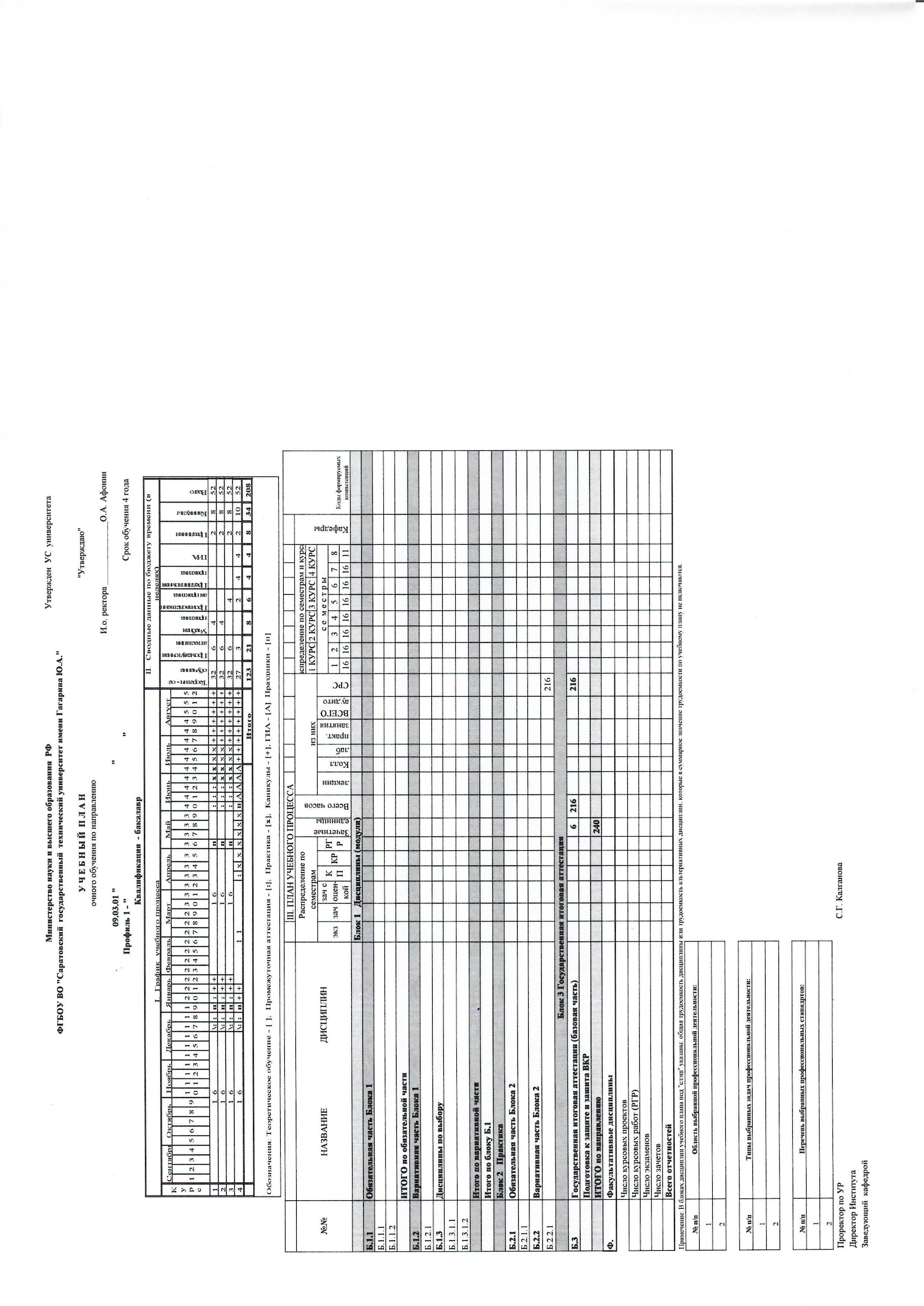 Приложение 3 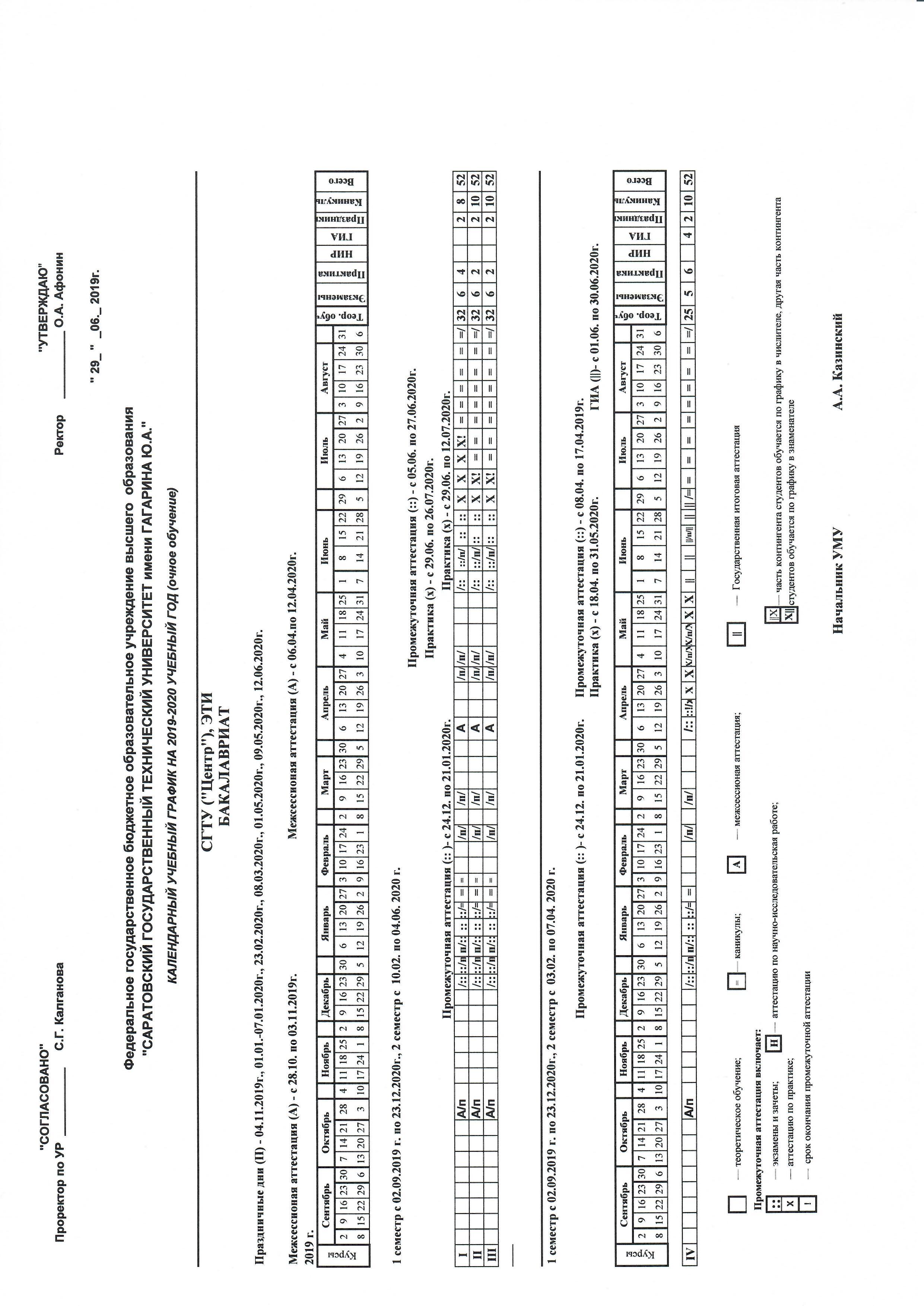 Приложение 4Федеральное государственное бюджетное  образовательное учреждениевысшего образования «Саратовский государственный технический университет имени Гагарина Ю.А.»Кафедра «__________________________________________________»РАБОЧАЯ ПРОГРАММАпо дисциплине« (шифр по учебному плану и название)»направления подготовки (код по ФГОС ВО 3++)  и название)»Профиль «__________________________________________________»(для дисциплин, реализуемых в рамках профиля)форма обучения – курс – семестр –  зачетных единиц – часов в неделю – всего часов – ,в том числе:лекции – практические занятия – лабораторные занятия – самостоятельная работа – зачет – экзамен –  семестрРГР – семестркурсовая работа – семестркурсовой проект – семестрРабочая программа обсуждена на заседании кафедры«_» ________ 20    года,          протокол № _Зав. кафедрой _____________/______________/Рабочая      программа    утверждена   на    заседанииУМКС/УМКН«__» ________ 20   года,         протокол № _Председатель УМКС/УМКН _______/______________/Саратов 201. Цели и задачи дисциплиныЦель преподавания дисциплины: …Задачи изучения дисциплины: ….2. Место дисциплины в структуре ОПОП ВОДается описание логической и содержательно-методической взаимосвязи с другими частями ОПОП (дисциплинами, практиками и др.). Формулируются требования к «входным знаниям», умениям и компетенциям обучающегося, необходимым при освоении данной дисциплины и приобретенным в результате освоения предшествующих дисциплин.3. Требования к результатам освоения дисциплиныИзучение дисциплины направлено на формирование следующих компетенций: (указываются коды компетенций в соответствии с ФГОС ВО 3++. Кроме того, можно включать дополнительные компетенции)Студент должен знать: …Студент должен уметь: …Студент должен владеть: …Перечень планируемых результатов обучения по дисциплине, соотнесенных с планируемыми результатами освоения образовательной программы4. Распределение трудоемкости (час.) дисциплины по темами видам занятий 5. Содержание лекционного курса6. Содержание коллоквиумов 7. Перечень практических занятийПеречень лабораторных работ9. Задания для самостоятельной работы студентовВиды, график контроля СРС, (по решению кафедры УМКС/УМКН).10. Расчетно-графическая работа Темы, задания, учебно-методическое обеспечение (ссылки на раздел 15. «Перечень учебно-методического обеспечения для обучающихся по дисциплине»)11. Курсовая работаТемы, задания, учебно-методическое обеспечение (ссылки на раздел 15. «Перечень учебно-методического обеспечения для обучающихся по дисциплине»)12. Курсовой проектТемы, задания, учебно-методическое обеспечение (ссылки на раздел 15. «Перечень учебно-методического обеспечения для обучающихся по дисциплине»)13. Фонд оценочных средств для проведения промежуточной аттестации обучающихся по дисциплине (модулю)Перечень компетенций с указанием этапов их формирования в процессе освоения образовательной программы с описанием  показателей и критериев оценивания компетенций на различных этапах их формирования, описание шкал оценивания;типовые контрольные задания или иные материалы, необходимые для оценки знаний, умений, навыков и (или) опыта деятельности, характеризующих этапы формирования компетенций в процессе освоения образовательной программы;методические материалы, определяющие процедуры оценивания знаний, умений, навыков и (или) опыта деятельности, характеризующих этапы формирования компетенций.Вопросы для зачета………………………..Вопросы для экзамена…………………………..Тестовые задания по дисциплине……………………………14. Образовательные технологииВ соответствии с требованиями ФГОС ВО 3++ по направлению подготовки реализация компетентностного подхода должна предусматривать широкое использование в учебном процессе активных и интерактивных форм проведения занятий (компьютерных симуляций, деловых и ролевых игр, разбор конкретных ситуаций, психологические и иные тренинги и др.) в сочетании с внеаудиторной работой с целью формирования и развития профессиональных навыков обучающихся. В рамках учебных курсов должны быть предусмотрены встречи с представителями российских и зарубежных компаний, государственных и общественных организаций, мастер-классы экспертов и специалистов.           Перечень информационных технологий, используемых при осуществлении образовательного процесса по дисциплине (модулю), включая перечень программного обеспечения и информационных справочных систем (при необходимости);15. ПЕРЕЧЕНЬ УЧЕБНО-МЕТОДИЧЕСКОГО ОБЕСПЕЧЕНИЯ ДЛЯ ОБУЧАЮЩИХСЯ ПО ДИСЦИПЛИНЕ (позиции раздела нумеруются сквозной нумерацией и на них осуществляются ссылки из 5-13 разделов)Обязательные издания. Библиотечный фонд должен быть укомплектован  печатными изданиями из расчета не менее 0,25 экземпляра каждого из изданий на 1 обучающего из числа лиц одновременно осваивающих дисциплину + электронное издание.(Список основной литературы должен содержать, как правило, 3-4 источника. При этом, издания основной учебной литературы должны быть представлены по дисциплинам общегуманитарного и социально-экономического профиля за последние 5 лет, по естественнонаучным и математическим дисциплинам – за последние 10 лет, по общепрофессиональным дисциплинам – за последние 10 лет, по специальным – за последние 5 лет.)Дополнительные издания. Библиотека 1 печатное издание на 4-х студентов + электронная библиотекаМетодические указания для обучающихся по освоению дисциплины (модуля)ПЕРИОДИЧЕСКИЕ ИЗДАНИЯИнтернет-ресурсыИсточники ИОСПрофессиональные Базы Данных и информационно-справочные системыПечатные и электронные образовательные ресурсы в формах адаптированных для студентов с ограниченными возможностями здоровья (для групп и потоков с такими студентами)Ресурсы материально-технического и учебно-методического обеспечения, предоставляемые организациями-участниками образовательного процесса (сетевая форма, филиал кафедры на предприятии)16. Материально-техническое обеспечениеНормативы площадей: общая площадь не менее 10 кв.м. на одного обучающегося очной формы (без учета исключительно ЭО и ДОТ, плюс коэффициент второй смены);перечень и описание учебных аудиторий (специализированная учебная мебель, мультимедиа и наборы учебно-наглядных пособий, соответствующие примерным программам дисциплин и УМК); перечень и описание помещений для самостоятельной работы (компьютеры с выходом в Интернет); перечень и описание помещений для хранения и профилактического обслуживания учебного оборудования. Информационное и учебно-методическое обеспечение Электронно-библиотечная система, электронная библиотека вуза и электронная информационно-образовательная среда; лицензионное программное обеспечение (состав определяется в рабочей программе дисциплины и подлежит ежегодному обновлению); использование наглядных пособий, оборудования, вычислительной техники (в том числе программного обеспечения) и др.перечень оборудования  информационных технологий, используемых при осуществлении образовательного процесса по дисциплине (модулю), включая перечень программного обеспечения и информационных справочных систем (при необходимости).Рабочую программу составил ________ «___»______________/_________/17. Дополнения и изменения в рабочей программеРабочая программа пересмотрена на заседании кафедры«____»_________ 20   ___ года, протокол № _________Зав. кафедрой _______________/_____________/Внесенные изменения утверждены на заседании УМКС/УМКН«_____»_________ 20  __ года, протокол № ____Председатель УМКН ________/______________/Приложение 5Федеральное государственное бюджетное образовательное учреждение высшего образования«Саратовский государственный технический университетимени Гагарина Ю.А.»Кафедра «__________________________________________________»ПРОГРАММА ПРАКТИКИнаправления подготовки«__________________(шифр и название)____________________»Рабочая программа обсуждена на заседании кафедры«__» ________ 20 _ года,  протокол № __Зав. кафедрой _____________/______________/Рабочая программа утверждена на заседании УМКС/УМКН«__» ________ 20 _ года, протокол № __Председатель УМКС/УМКН _______/______________/Саратов 20 _Содержание:1. Общие положения (указание места практики в структуре образовательной программы);2. Цель и задачи по каждому виду практики (учебная, производственная, преддипломная, др.).- вид практики, способ и форма (формы) ее проведения;- перечень компетенций, планируемых результатов обучения при прохождении практики, соотнесенных с планируемыми результатами освоения образовательной программы;3. Организация практики:- описание материально-технической базы, необходимой для проведения практики;- обязанности руководителя практики от кафедры;- обязанности руководителя практики от организации;- обязанности студента-практиканта;- требования по охране труда и технике безопасности в период прохождения практик.4. Методические рекомендации:- содержание практики, требования к практике, содержащиеся в ФГОС ВО 3++, и требования к навыкам студента (компетенциям) после ее прохождения;- указание объема практики в зачетных единицах и ее продолжительности в неделях либо в академических или астрономических часах;- особенности прохождения практики студентами очно-заочной и заочной форм обучения;- консультации при прохождении практики5. Отчетность и оформление результатов практики:- указание форм отчетности по практике;- требования по ведению дневника практики, к отчетности по практике (форма титульного листа отчета по практике);- требования к документам, подтверждающим прохождение практики;- условия защиты отчета и получение зачета по практике;- условия повторного прохождения практики или отчисления в случае ее не прохождения.6. Фонд оценочных средств для проведения промежуточной аттестации обучающихся по практике:- перечень компетенций с указанием этапов их формирования;- показатели и критерии оценки практики для проведения аттестации обучающихся, описание шкал оценки;- типовые контрольные задания или иные материалы, необходимые для оценки знаний, умений, навыков и (или) опыта деятельности, характеризующих этапы формирования компетенций;- методические материалы, определяющие процедуры оценивания результатов освоения образовательной программы.7. Обеспечение практики:- Обязательные издания.  Библиотечный фонд должен быть укомплектован  печатными изданиями из расчета не менее 0,25 экземпляра каждого из изданий на 1 обучающего из числа лиц одновременно проходящих практику + электронное издание.  (Список основной литературы должен содержать, как правило, 3-4 источника. При этом, издания основной учебной литературы должны быть представлены по дисциплинам общегуманитарного и социально-экономического профиля за последние 5 лет, по естественнонаучным и математическим дисциплинам – за последние 10 лет, по общепрофессиональным дисциплинам – за последние 10 лет, по специальным – за последние 5 лет.)- Дополнительные издания. Библиотека 1 печатное издание на 4-х студентов + электронная библиотека- Методические указания для обучающихся по освоению дисциплины (модуля)- Периодические издания- Интернет-ресурсы- Источники ИОС-Профессиональные Базы Данных и информационно-справочные системы- Печатные и электронные образовательные ресурсы в формах адаптированных для студентов с ограниченными возможностями здоровья (для групп и потоков с такими студентами)- Ресурсы материально-технического и учебно-методического обеспечения, предоставляемые организациями-участниками образовательного процесса (сетевая форма, филиал кафедры на предприятии)- перечень информационных технологий, используемых при проведении практики, включая перечень программного обеспечения и информационных справочных систем (при необходимости);- описание материально-технической базы, необходимой для проведения практики.Программа практики выдается до прохождения практики: - студенту, чтобы он мог обратить особое внимание на  вопросы, которые необходимо осветить при выполнении индивидуального задания;	- принимающей организации, по требованию, для согласования вопросов содержания практики и календарного графика прохождения практики.Программу практики составил ________ «___»______________/_________/Дополнения и изменения в программе приведены в ПриложенииРабочая программа пересмотрена на заседании кафедры«____»_________ 20  ___ года, протокол № _________Зав. кафедрой _______________/_____________/Внесенные изменения утверждены на заседании УМКС/УМКН«_____»_________ 20  __ года, протокол № ____Председатель УМКН/С________/______________/Приложение Лист регистрации изменений, вносимых в рабочую программу практикиПриложение 6МИНИСТЕРСТВО НАУКИ И ВЫСШЕГО ОБРАЗОВАНИЯ РОССИЙСКОЙ ФЕДЕРАЦИИФедеральное государственное бюджетное образовательное учреждение высшего образования «Саратовский государственный технический университет имени Гагарина Ю.А.»УТВЕРЖДАЮПроректор по учебной работе                                                              ____________«____»________ 20   г.ФОНД ОЦЕНОЧНЫХ СРЕДСТВ ГОСУДАРСТВЕННОЙИТОГОВОЙ АТТЕСТАЦИИОСНОВНАЯ ПРОФЕССИОНАЛЬНАЯ ОБРАЗОВАТЕЛЬНАЯ ПРОГРАММА ПОДГОТОВКИ БАКАЛАВРАНаправление подготовки (специальность)______________________________________________________ (шифр и наименование направления подготовки)Профиль (специализация):______________________________________Квалификация – бакалавр (магистр, инженер)Форма обучения – очная (очно-заочная,заочная)Утверждено на заседании кафедры«__» ________ 20_ года,  протокол № __Зав. кафедрой _____________/______________/Утверждено на заседании УМКС/УМКН«__» ________ 20_ года, протокол № __Председатель УМКС/УМКН _______/______________/Саратов 20Типы задач профессиональной деятельностиЗадачи профессиональной деятельностиОбласть профессиональной деятельности 
(по Реестру Минтруда)Объекты профессиональной деятельности (или области знания)научно-исследовательский*– анализ и обработка научно-технической информации по тематике исследования из отечественных и зарубежных источников;– проведение экспериментов по заданной методике, обработка и анализ результатов исследований;– составление отчетов и представление результатов выполненной работы.*01 Образование и наука*системы электроснабжения городов, промышленных предприятий, сельского хозяйства, транспортных систем и их объектов*Категория универсальной компетенцииКод и наименование универсальной компетенции Код и наименование индикатора достижения универсальной компетенцииСистемное и критическое мышление*УК-1. Способен осуществлять поиск, критический анализ и синтез информации, применять системный подход для решения поставленных задач*ИД-1УК-1 Выполняет поиск необходимой информации, её критический анализ и обобщает результаты анализа для решения поставленной задачи.*ИД-2УК-1 Использует системный подход для решения поставленных задач.Разработка и реализация проектов*УК-2. Способен определять круг задач в рамках поставленной цели и выбирать оптимальные способы их решения, исходя из действующих правовых норм, имеющихся ресурсов и ограничений*ИД-1УК-2 Формулирует в рамках поставленной цели проекта совокупность задач, обеспечивающих ее достижение.*ИД-2УК-2 Выбирает наиболее эффективный способ решения задач, учитывая действующие правовые нормы и имеющиеся условия, ресурсы и ограничения.*УК-3.Категория общепрофес-сиональных компетенцийКод и наименование общепрофессиональной компетенцииКод и наименование индикатора достижения общепрофессиональной компетенцииИнформационная культура*ОПК-1. Способен осуществлять поиск, обработку и анализ информации из различных источников и представлять ее в требуемом формате с использованием информационных, компьютерных и сетевых технологий*ИД-1ОПК-1 Алгоритмизирует решение задач и реализует алгоритмы с использованием программных средств.ИД-2ОПК-1 Применяет средства информационных, компьютерных и сетевых технологий для поиска, хранения, обработки, анализа и представления информации. ИД-3ОПК-1  Демонстрирует знание требований к оформлению документации (ЕСКД)  и умение выполнять чертежи простых объектов.*Задача ПДОбъект или область знания *Код и наименование профессиональной компетенцииКод и наименование индикатора достижения профессиональной компетенцииОснование 
(ПС, анализ опыта)Тип задач профессиональной деятельности: проектныйТип задач профессиональной деятельности: проектныйТип задач профессиональной деятельности: проектныйТип задач профессиональной деятельности: проектныйТип задач профессиональной деятельности: проектный–сбор и анализ данных для проектирования объектов профессиональной деятельности (ПД);–составление конкурентно-способных вариантов технических решений при проектировании объектов ПД;–выбор целесообразных решений и подготовка разделов предпроектной документации на основе типовых технических решений для проектирования объектов ПД.Объекты ПДПК0-1 Способен участвовать в проектировании объектов ПДИД-1ПК-1 Выполняет сбор и анализ данных для проектирования, составляет конкурентно-способные варианты технических решений.ИД-2ПК-1 Обосновывает выбор целесообразного решения ИД-3ПК-1  Подготавливает разделы предпроектной документации на основе типовых технических решений.ИД-4ПК-1 Демонстрирует понимание взаимосвязи задач проектирования и эксплуатацииПС с учетом таблицы 2.1, анализ опытаЗадача ПДОбъект или область знания *Код и наименование профессиональной компетенцииКод и наименование индикатора достижения профессиональной компетенцииОснование 
(ПС, анализ опыта)Тип задач профессиональной деятельности: проектныйТип задач профессиональной деятельности: проектныйТип задач профессиональной деятельности: проектныйТип задач профессиональной деятельности: проектныйТип задач профессиональной деятельности: проектный–сбор и анализ данных для проектирования объектов профессиональной деятельности (ПД);–составление конкурентно-способных вариантов технических решений при проектировании объектов ПД;–выбор целесообразных решений и подготовка разделов предпроектной документации на основе типовых технических решений для проектирования объектов ПД.Объекты ПДПКР-1 Способен участвовать в проектировании объектов ПДИД-1ПК-1 Выполняет сбор и анализ данных для проектирования, составляет конкурентно-способные варианты технических решений.ИД-2ПК-1 Обосновывает выбор целесообразного решения ИД-3ПК-1  Подготавливает разделы предпроектной документации на основе типовых технических решений.ИД-4ПК-1 Демонстрирует понимание взаимосвязи задач проектирования и эксплуатацииПС с учетом таблицы 2.1, анализ опытаТип задач профессиональной деятельности: эксплуатационныйТип задач профессиональной деятельности: эксплуатационныйТип задач профессиональной деятельности: эксплуатационныйТип задач профессиональной деятельности: эксплуатационныйТип задач профессиональной деятельности: эксплуатационный– контроль технического состояния технологического оборудования объектов ПД;– техническое обслуживание и ремонт объектов ПД.Объекты ПДПКР-2 Способен участвовать в эксплуатации объектов ПДИД-1ПК-2 Применяет методы и технические средства испытаний и диагностики электрооборудования объектов ПДИД-2ПК-2 Демонстрирует знания организации технического обслуживания и ремонта электрооборудования объектов ПДИД-3ПК-2 Демонстрирует понимание взаимосвязи задач эксплуатации и проектирования ПС с учетом таблицы 2.1, анализ опытаУК-4Способен осуществлять деловую коммуникацию в устной и письменной формах на государственном языке РФ и иностранном языке№ п/пНаименование дисциплины и код по  учебному плануЧасти компонентовТехнологии формированияСредства и технологии оценки123451Русский языкСовременный этикет и культура общенияКультурологияЗнает:Офографическую , пунктуационную, орфоэпическую, фонетическую, лексическую и грамматическую нормы современного русского языка; систему стилей современного русского языка; единицы текста, его семантическую, структурную и коммуникативную целостность; основные композиционно-речевые формы и особенности их построения в письменной и устной речи, основы реферирования, аннотирования и редактирования текстов, основы деловой речи и плавила оформления деловой документации на русском языке.ЛекцииСамостоятельная работаСеминарыСеминары в диалоговом режиме, в виде групповых дискуссийТестирование1Русский языкСовременный этикет и культура общенияКультурологияУмеет:Анализировать поверхностную и глубинную структуры текста выявляя именную информацию; правильно пользоваться толковыми специальными словарями и справочной литературой, составлять рефераты и аннотации на русском языке в письменной и устной форме с учетом требований к их правильному оформлению; оформлять деловую документацию в соответствии с установленными стандартами.Практические работы с использованием активных и интерактивных приемов обучения.Самостоятельная работаТестированиерефераты1Русский языкСовременный этикет и культура общенияКультурологияВладеет:Всеми видами речевой деятельности на русском языке для решения профессиональных задач; навыками составления рефератов и аннотаций на русском языке в письменной и устной форме; навыками оформления деловой документации, формулами речевого этикета.Лекции Семинарские занятия с использованием активных и интерактивных приемов обучения.Самостоятельная работаЭкзамен2 ФилософияИсторияЗнает: 2 ФилософияИсторияУмеет:: 2 ФилософияИсторияВладеет:ИнндексУК-2Формулировка:Способен осуществлять деловую коммуникацию в устной и письменной формах на государственном языке РФ и иностранном языке Ступени уровней освоения компетенцииОтличительные признакиПороговый (удовлетворительный)Знает:Умеет:Владеет:Продвинутый(хорошо)Знает:Умеет:Владеет:Высокий(отлично)Знает:Умеет:Владеет:Код и наименование компетенции(результат освоения)Код и наименование индикатора достижения компетенции (составляющей компентенции)Код и наименование индикатора достижения компетенцииНаименование показателя оценивания(результата обучения по дисциплине)№Мо-ду-ля№Недели№ ТемыНаименованиетемыНаименованиетемыЧасы/ Из них в интерактивной формеЧасы/ Из них в интерактивной формеЧасы/ Из них в интерактивной формеЧасы/ Из них в интерактивной формеЧасы/ Из них в интерактивной формеЧасы/ Из них в интерактивной формеЧасы/ Из них в интерактивной формеВсегоЛек-цииКоллок-виумыЛабора-торныеЛабора-торныеПрак-тичес-киеСРС1234456789… семестр… семестр… семестр… семестр… семестр… семестр… семестр… семестр… семестр… семестр… семестр… семестрВсегоВсегоВсегоВсего№темыВсегочасов№лекцииТема лекции. Вопросы, отрабатываемые на лекцииУчебно-методическое обеспечение12345№темыВсегочасов№коллоквиумаТема коллоквиума. Вопросы, отрабатываемые на коллоквиумеУчебно-методическое обеспечение12345№темыВсегочасов№занятияТема практического занятия. Задания, вопросы, отрабатываемые на практическом занятииУчебно-методическое обеспечение12345№темыВсегочасовНаименование лабораторной работы. Задания, вопросы, отрабатываемые на лабораторном занятииУчебно-методическое обеспечение1243№темыВсегоЧасовЗадания, вопросы, для самостоятельного изучения (задания)Учебно-методическое обеспечение1234Номер  п/пДатаСтраницы с изменениями Перечень и содержание откорректированных разделов рабочей программы практики